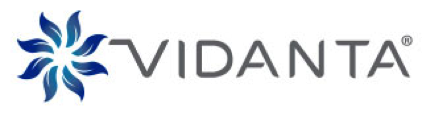 GRUPO VIDANTA PROMUEVE E IMPULSA EL TALENTO Y LA CULTURA EN EL TERRITORIO NACIONALEl desarrollador turístico apoyó el evento Gala Latina, que reunió a profesionales de la música latina para promover el talento internacional en diversos escenarios del país.Ciudad de México, 27 de abril de 2016.– Siempre comprometido con la cultura y promoción del talento musical y el turismo, Grupo Vidanta –líder en desarrollo de resorts de clase mundial e infraestructura turística en México y Latinoamérica– apoyó Gala Latina, un evento único, en el cual la empresa Productores de Espectáculos Culturales de México (PECUM) reunió en la Ciudad de México a 10 grandes músicos activos en la industria del espectáculo.Estos profesionales de la música latina y maestros del jazz compartieron el escenario del Lunario del Auditorio Nacional el pasado 21 de abril por primera y única ocasión para dar un concierto de gala en un evento exclusivo, al cual asistieron invitados del sector cultural, artístico, político y empresarial de México como Moisés Rosas, director del Fondo Nacional para la Cultura y las Artes (FONCA); Ignacio Toscano, director de Instrumenta; Francisco Serrano, general manager del Lunario del Auditorio Nacional y  Evelia Sandoval, directora del Centro Cultural del México Contemporáneo.Asimismo, presenciaron el espectáculo: Astrid Asher, artista ganadora del Grammy Latino; Carlos Vidal, promotor cultural; Norma Preciado, directora comercial de Cirque du Soleil Riviera Maya; Delia González, reconocida diseñadora mexicana; y Pablo Ricalde Alarcón, director general de MW Network, entre otros personajes distinguidos.El aporte de la música latinoamericana y sus creadores tiene resonancia a nivel mundial por su calidad y propuesta, por ello, “es un orgullo para Grupo Vidanta promover a México en el mundo como un destino que da cabida a propuestas artísticas valiosas como lo es la música latina, que refleja nuestras tradiciones y raíces”, expresó Iván Chávez, vicepresidente ejecutivo de Grupo Vidanta.Los músicos que participaron en Gala Latina son considerados genios de la música en sus respectivas especialidades como la producción, dirección y ejecución, ellos son: Oscar Hernández (Nueva York), ganador de tres premios Grammy; director de la Spanish Harlem Orchestra; director musical de Seis del Solar, agrupación de Rubén Blades; director musical de la obra Cape Man.Arturo Ortiz (Puerto Rico), tecladista y arreglista de Rubén Blades y Seis del Solar; pianista y tecladista de Cheo Feliciano, Willie Colón y Gilberto Santa Rosa; director musical de Marc Anthony, Ricky Martin y Emmanuel.Doug Beavers (Nueva York), arreglista en el álbum Listen Here, ganador de un Grammy; trombonista de la Spanish Harlem Orchestra, Eddie Palmieri y Gilberto Santa Rosa.Samuel Torres (Colombia), percusionista de Tito Puente, Paquito D’Rivera, Chick Corea, Alejandro Sanz, Ricky Martin, Richard Bona, Marc Anthony y Rubén Blades; solista con la Berlin Symphoniker, City of London Sinfonia, Boston Pops, Bogotá Philharmonic, Medellin Philharmonic, Delaware University Orchestra y Los Angeles Philharmonic.Pete Rodriguez (Nueva York), doctor en Musical Arts por la Universidad de Texas: trompetista de Chucho Valdés, Cachao, Tito Puente, Bebo Valdés y Celia Cruz; cantante en el álbum Mambo Birdland, ganador de Grammy; su producción Conde Negro es considerada uno de los mejores álbumes de 2015 por Downbeat Magazine.Marco Bermudez (Ecuador), cantante y compositor de Spanish Harlem Orchestra, Mambo Legends, Willie Colón y Conjunto Clásico; coros con Celia Cruz, Tito Puente, Cheo Feliciano, Rubén Blades, Oscar D’ León y Paul Simon.Rey David (México), trombonista de Willie Colón, Arturo O’Farrill Orchestra y Richard Bona.Luisito Quintero (Venezuela), percusionista del jazzista Chick Corea; destaca su participación con Natalie Cole, Diana Krall, John Benson y Spanish Harlem Orchestra.Luques Curtis (Nueva York), contrabajista de Eddie Palmieri, Brian Lynch, Gary Burton, David Valentine; músico en el álbum Simpático de Brian Lynch, ganador de un premio Grammy.Jeremy Bosch (Puerto Rico), cantante y flautista destacado de la nueva generación en la escena de la música latina de Nueva York.A través de Gala Latina, Grupo Vidanta se mantiene en su ideal de apoyar la labor de promover proyectos artísticos y culturales de primer nivel en el plano internacional, vinculándolos con múltiples escenarios a lo largo de la República Mexicana.# # #Acerca de Grupo VidantaGrupo Vidanta es un desarrollador turístico en México y Latinoamérica con experiencia en arquitectura, diseño de productos, construcción y operaciones. La compañía se especializa en el desarrollo y operación de resorts de lujo y hoteles en México y tiene al Grand Luxxe Nuevo Vallarta, ganador del AAA Five Diamond Award y los cinco ganadores del AAA Four Diamond Award: Grand Luxxe Riviera Maya, The Grand Bliss Nuevo Vallarta, The Grand Mayan Nuevo Vallarta, The Grand Mayan Riviera Maya y The Grand Mayan Acapulco, entre su portafolio de más de 25 impresionantes hoteles y resorts.El enfoque visionario de Grupo Vidanta sobre el desarrollo de destinos de playa de lujo trae los sueños de vacaciones a la vida real en los resorts Vidanta y los mega resorts en las costas de los destinos más cotizados de México —Nuevo Vallarta, Riviera Maya, Los Cabos, Acapulco, Puerto Peñasco, Puerto Vallarta y Mazatlán— con marcas como Grand Luxxe, The Grand Bliss, The Grand Mayan, The Bliss, Mayan Palace, Ocean Breeze y Sea Garden, así como otras en desarrollo.La compañía tiene más de 15,000 empleados y es reconocida constantemente como uno de los mejores empleadores en Latinoamérica. Vidanta Golf es uno de los operadores de campos de golf más grandes en México, la división de bienes raíces ha construido y vendido más de 2,000 lujosas casas de vacaciones. La compañía es responsable del desarrollo del primer aeropuerto en México de propiedad privada: el Aeropuerto Internacional Mar de Cortés en Puerto Peñasco.Grupo Vidanta fue fundado por Daniel Chávez Morán en 1974 y opera dos fundaciones para enriquecer la vida de los latinoamericanos. Para más información, visita http://vidanta.com/ CONTACTOSandy MachucaAnother CompanyOf. 6392.1100 ext. 2408